						Załącznik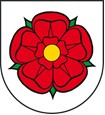 do Zarządzenia nr 40/2023Burmistrza Miasta i Gminy Sochocinz dnia 28 kwietnia 2023 r.„Rodzinny Rajd Rowerowy 2023”REGULAMINtrasy rowerowej przez gminę Sochocin i gminę PłońskNiniejszy regulamin określa zasady i warunki uczestnictwa w imprezie turystycznej                 pod nazwą „Rodzinny Rajd Rowerowy 2023” – trasa rajdu rowerowego przez gminę Sochocin i gminę Płońsk.I. Cel imprezy:rozwój turystyki na terenie powiatu płońskiego, w tym miasta i gminy Sochocin;wzrost atrakcyjności turystycznej miasta i gminy Sochocin, poprzez promocję atrakcyjnych miejsc;tworzenie i rozszerzanie oferty spędzania czasu wolnego;rozwój działalności gospodarczej i poprawa jakości życia, poprzez pomoc mieszkańcom w zwiększaniu ich dochodów.II. TerminRajd odbędzie się w dniu 27 maja 2023 roku (sobota) na trasie gminy Sochocin i gminy Płońsk, w godzinach 8.45–17.00/18.00. W razie bardzo złych warunków pogodowych (silny wiatr, intensywny deszcz, itp.) rajd może zostać odwołany.III. OrganizatorMiasto i Gmina SochocinIV. Opis rajduRajd ma charakter turystyczny. Impreza polega na przemierzeniu wyznaczonych tras, biegnących przez warte odwiedzenia miejsca miasta i gminy Sochocin. Zadaniem uczestników rajdu jest przemierzenie rowerami trasy Sochocin–Kępa–Smardzewo–Słoszewo–Cieciórki–Strachowo–Ślepowrony. Grupa będzie pilotowana przez opiekuna wyznaczonego przez burmistrza miasta i gminy Sochocin.V. Opis trasy rowerowejDługość trasy wynosi około 27 kilometrów.Podane godziny są przybliżone i mogą ulec zmianie.8.45 Zbiórka uczestników rajdu przed Miejsko-Gminnym Ośrodkiem Kultury w Sochocinie, przy ulicy Guzikarzy 8a.9.00 Zwiedzanie Izby Pamiątkowej Guzikarstwa z przewodnikiem.9.40 Wyjazd w kierunku hotelu w miejscowości Kępa, gdzie menedżer hotelu zaprezentuje niezwykle bogatą infrastrukturę tego obiektu.10.30 Kępa – zwiedzanie hotelu.11.30 Wyjazd w kierunku Sanktuarium Matki Bożej Różańcowej w Smardzewie, celem zwiedzenia i poznania jego historii.11.50 Smardzewo – zwiedzanie kościoła.12.20 Wyjazd do miejscowości Ślepowrony, do stadniny koni.14.00 Stadnina koni w Ślepowronach – koniec rajdu rowerowego.14.20 Podsumowanie i wręczenie medali uczestnikom „Rodzinnego Rajdu Rowerowego 2023”, pokaz jazdy konnej, czas wolny, gry i zabawy rekreacyjne oraz wspólny poczęstunek.16.30–17.00 Wyjazd autokarem do Sochocina.VI. Warunki uczestnictwa1. W rajdzie mogą brać udział osoby pełnoletnie i niepełnoletnie. Udział w rajdzie można zgłosić, poprzez formularz zgłoszeniowy – stanowiący załącznik nr 1 do niniejszego regulaminu, dostępny na stronie internetowej, pod adresem www.sochocin.pl, do dnia 22.05.2023 roku.2. Uczestnicy niepełnoletni biorą udział w rajdzie tylko pod opieką osób dorosłych. Rodzic lub opiekun prawny składa pisemną zgodę na udział dziecka w rajdzie                                                                                                                                                                                                                                                                                                                                                                                                                                                                                                                                                                                                                                                                                                                                                                                                                                                                                                                                                   z potwierdzeniem stanu zdrowia, pozwalającego na jego uczestnictwo w imprezie – załącznik nr 2 do niniejszego regulaminu.3. Wypełniony formularz zgłoszeniowy można dostarczyć w jeden ze wskazanych niżej sposobów:osobiście do siedziby Urzędu Miasta i Gminy Sochocin, ulica Guzikarzy 9;pocztą elektroniczną na adres e-mail: kamil.wojciechowski@sochocin.pl;pocztą tradycyjną na następujący adres: Urząd Miasta i Gminy w Sochocinie, ul. Guzikarzy 9, 09-110 Sochocin.4. Uczestnicy rajdu zobowiązani są do:posiadania dokumentu tożsamości;złożenia przed rozpoczęciem rajdu stosownego oświadczenia, że akceptują postanowienia niniejszego regulaminu;złożenia przed rozpoczęciem rajdu oświadczenia o stanie zdrowia pozwalającego na pokonanie wyznaczonej trasy;przestrzegania regulaminu rajdu oraz obowiązkowego podporządkowania się decyzjom organizatora rajdu, stosowania się do poleceń, zakazów i nakazów wydawanych przez organizatora rajdu oraz opiekuna;bezwzględnego przestrzegania zasad ruchu drogowego oraz zasad bezpieczeństwa przeciwpożarowego na terenach leśnych;zachowania proekologicznego;powiadomienia opiekuna o wcześniejszym opuszczeniu rajdu.5. W rajdzie biorą udział osoby bez względu na miejsce zamieszkania.6. Ilość osób biorących udział w rajdzie jest nieograniczona.VII. Postanowienia ogólne1. Przy przekraczaniu jezdni (drogi), opiekunowie zabezpieczają przejście i przeprowadzają całą grupę na drugą stronę, zachowując szczególną ostrożność.2. Organizator nie ponosi odpowiedzialności materialnej za rzeczy zaginione, zgubione lub skradzione w trakcie imprezy.3. Tempo rajdu nadaje opiekun grupy i jest ono dostosowane do tempa najwolniejszego uczestnika, czas i miejsce odpoczynku wyznacza opiekun grupy.4. Wszyscy uczestnicy wyrażają zgodę na publikację ich wizerunku w relacjach z przebiegu rajdu, zamieszczonych w mediach oraz materiałach promocyjnych organizatorów.5. Zdjęcia, nagrania filmowe i wywiady z uczestnikami rajdu, mogą być wykorzystane przez prasę, radio, telewizję oraz inne media.6. Wszelkie niedyspozycje zdrowotne bezzwłocznie należy zgłaszać opiekunowi grupy.7. Za nieprzestrzeganie regulaminu rajdu odpowiedzialność ponosi uczestnik, co może skutkować wykluczeniem z rajdu.8. W sprawach spornych decyzja organizatora jest decyzją ostateczną.9. Wszelkie decyzje na tematy nieuregulowane tym regulaminem podejmuje organizator rajdu.10. Obowiązuje bezwzględny zakaz spożywania alkoholu i środków odurzających podczas rajdu oraz zabrania się uczestnictwa w rajdzie po spożyciu tych środków.11. Ruch po trasie będzie się odbywał zgodnie z zasadami ruchu drogowego.12. Uczestnicy rajdu powinni być ubrani w sposób odpowiedni do warunków atmosferycznych w dniu imprezy.VIII. Przetwarzanie danych osobowych1. Podczas „Rodzinnego Rajdu Rowerowego 2023” wykonywana będzie fotorelacja, udział   w imprezie jest jednoznaczny z wyrażeniem zgody na przetwarzanie przez gminę Sochocin danych osobowych uczestnika imprezy (wizerunek, imię i nazwisko).2. Administratorem danych osobowych przetwarzanych w związku z uczestnictwem Pani/Pana w rajdzie jest Miasto i Gmina Sochocin, ul. Guzikarzy 9, 09-110 Sochocin, gmina@sochocin.pl (dalej również jako „ADO” lub „Organizator”).3. W celu uzyskania więcej informacji o przetwarzaniu Pani/Pana danych osobowych może skontaktować się Pani/Pan z Inspektorem Ochrony Danych Osobowych za pośrednictwem poczty elektronicznej, adres e-mail: iod@sochocin.pl.4. Pani/Pana dane osobowe przetwarzane są na podstawie:art. 6 ust. 1 lit. a RODO – zgody wyrażonej poprzez działanie – w celu zgłoszenia do udziału w rajdzie rowerowym poprzez przesłanie karty zgłoszeniowej;art. 6 ust. 1 lit. e RODO – zadanie realizowane przez gminę Sochocin w interesie publicznym – w celu zapewnienia podstawowego ubezpieczenia OC i NNW dla uczestników;art. 6 ust. 1 lit. e RODO – zadanie realizowane przez gminę Sochocin w interesie publicznym – w celu publikacji materiałów fotograficznych, filmowych lub dźwiękowych.5. Dane osobowe uczestnika rajdu przetwarzane będą w celach związanych z organizacją rajdu (imię, nazwisko, telefon kontaktowy, adres zamieszkania, informacje o dobrym staniem zdrowia), zapewnienia podstawowego ubezpieczenia OC i NNW dla uczestników (numer PESEL). Dane osobowe (wizerunek, głos) w formie zapisu fotograficznego, filmowego lub dźwiękowego mogą być przetwarzane w celach dokumentacyjnych, edukacyjnych, promocyjnych i informacyjnych Organizatora, w szczególności poprzez umieszczenie danych osobowych w Internecie – na stronie internetowej Organizatora lub na portalach społecznościowych Organizatora, w papierowych materiałach promocyjnych lub informacyjnych Organizatora, lub poprzez ich przekazanie innym uczestnikom imprezy        w formie elektronicznej, lub papierowej, przez okres publikacji materiałów, prowadzenia strony internetowej, lub prowadzenia profilu na portalu społecznościowym.6. Dane publikowane będą na stronie internetowej Miasta i Gminy Sochocin oraz na profilu społecznościowym (Facebook). Odbiorcą danych osobowych będzie portal społecznościowy Facebook na zasadach określonych przez Facebook dostępnych pod adresem: https://www.facebook.com/privacy/explanation/.7. Udział w imprezie, a tym samym – wyrażenie zgody na przetwarzanie danych osobowych jest dobrowolne. Cofnięcie zgody na przetwarzanie danych osobowych jest możliwe                       w każdym czasie, przy czym cofnięcie zgody nie będzie wpływać na zgodność z prawem przetwarzania, którego dokonano na podstawie zgody przed jej cofnięciem.8. Pani/Pana dane osobowe będą przechowywane przez okres niezbędny do realizacji celu,                    w którym są przetwarzane, a po jego zrealizowaniu przez czas określony przez przepisy powszechnie obowiązującego prawa lub okres wygaśnięcia roszczeń związanych z realizacją celu przetwarzania danych osobowych.9. W związku z przetwarzaniem Pani/Pana danych osobowych przysługują Pani/Panu, po spełnieniu przesłanek określonych w RODO, następujące uprawnienia: prawo dostępu do danych osobowych, w tym prawo do uzyskania kopii tych danych;prawo do żądania sprostowania (poprawiania) danych osobowych;prawo do żądania usunięcia danych osobowych;prawo do żądania ograniczenia przetwarzania danych osobowych;prawo sprzeciwu wobec przetwarzania danych.10. W przypadku powzięcia informacji o niezgodnym z prawem przetwarzaniu przez ADO Pani/Pana danych osobowych, przysługuje Pani/Panu prawo wniesienia skargi do organu nadzorczego właściwego w sprawach ochrony danych osobowych (Prezesa Urzędu Ochrony Danych Osobowych), ul. Stawki 2, 00-193 Warszawa.UbezpieczenieOrganizator, miasto i gmina Sochocin, zapewnia podstawowe ubezpieczenie OC                       i ubezpieczenie NNW.Koszty uczestnictwaTrasa rowerowa przez gminę Sochocin i gminę Płońsk na koszt miasta i gminy Sochocin.Wszelkich informacji o rajdzie udziela:Pan Kamil Wojciechowski, e-mail: kamil.wojciechowski@sochocin.pl, nr tel. 23 661 80 01 (wew. 48).Zajrzyj też na stronę:www.sochocin.pl